Para informaciones e imágenes de alta resoluciónGabinete de Prensa:tac comunic@zione milán | génovatel +39 02 48517618 | 0185 351616 press@taconline.it | www.taconline.itUN NUEVO ENCUENTRO “En el camino” de GRAFFHe aquí Harley en sus tres versiones más cool: Onyx PVD, OR’osa cepillado PVD y Níquel cepillado.El universo motorcycle ha inspirado al equipo de diseñadores GRAFF, que ha desarrollado una colección caracterizada por un diseño original y muy reconocible. Harley es una línea de grifería dotada de líneas eclécticas e industrial, que reinterpreta las formas mecánicas típicas de las motocicletas custom. El estilo industrial, llamado también urban style, ha sido recuperado conjugando con pasión los elementos históricos con los detalles contemporáneos.La nueva versión, caracterizada por líneas redondeadas, se acerca a la línea ya presente en el catálogo, dotada de formas más escuadradas.  Harley, en 2020, presenta una nueva versión de la boca y del chorro que acompañan de forma armoniosa el cuerpo delgado del grifo; además, a petición de muchos usuarios, ahora prevé también el cartucho en cerámica que garantiza solidez y un uso más intuitivo*.* Disponible también en la versión monomando con cartucho progresivo que permite regular la temperatura pasando del agua fría a la tibia y caliente, girando simplemente la manilla y manteniendo al mismo tiempo un caudal constante. Dicho sistema permite evitar el derroche de agua caliente con una mínima apertura del grifo.Harley está compuesta por preciosos elementos de refinado diseño para el baño y la cocina y prevé dos modelos de manilla: redonda y lineal. Esta elegante colección permite idear infinitas soluciones para el home design o el contract. La serie ofrece muchísimas versiones para lavabo, bañera y bidé, con uno, dos o tres orificios y para ducha, con diversos artículos a empotrar, inclusive los compatibles con los sistemas M-series y Unibox.CARTERA DE ACABADOSLos productos GRAFF® se fabrican con materiales de la más alta calidad y con las tecnologías más avanzadas disponibles en el mercado. Como fabricante integrado verticalmente, GRAFF tiene un control total sobre el proceso de producción, incluyendo la etapa final de los acabados, para ofrecer constantemente productos excepcionaleAcabados chapadosBNi - Níquel cepillado, PC - Cromo pulido, PN - Níquel pulidoAcabados con capa de polvoMBK - Negro Mate, WT – Blanco, OB - Bronce oliva, VBB - Latón cepillado Vintage, BK - Negro_ Architectural Black™, SN - Níquel satinado Steelnox®Acabados de Oro de 24K y Oro cepillado de 24KBAU - Oro cepillado 24K, AU - Oro 24KAcabados orgánicosGM – Gunmetal, GMD - Gunmetal martilleado, UB - Brass inacabado, UBB - Latón inacabado cepilladoAcabados PVDBB - Latón cepillado PVD, PB - Laton pulido PVD, RG - OR'osa PVD®, BRG - OR'osa cepillado PVD®, BOX - Onyx cepillado PVD®, OX - Onyx PVD®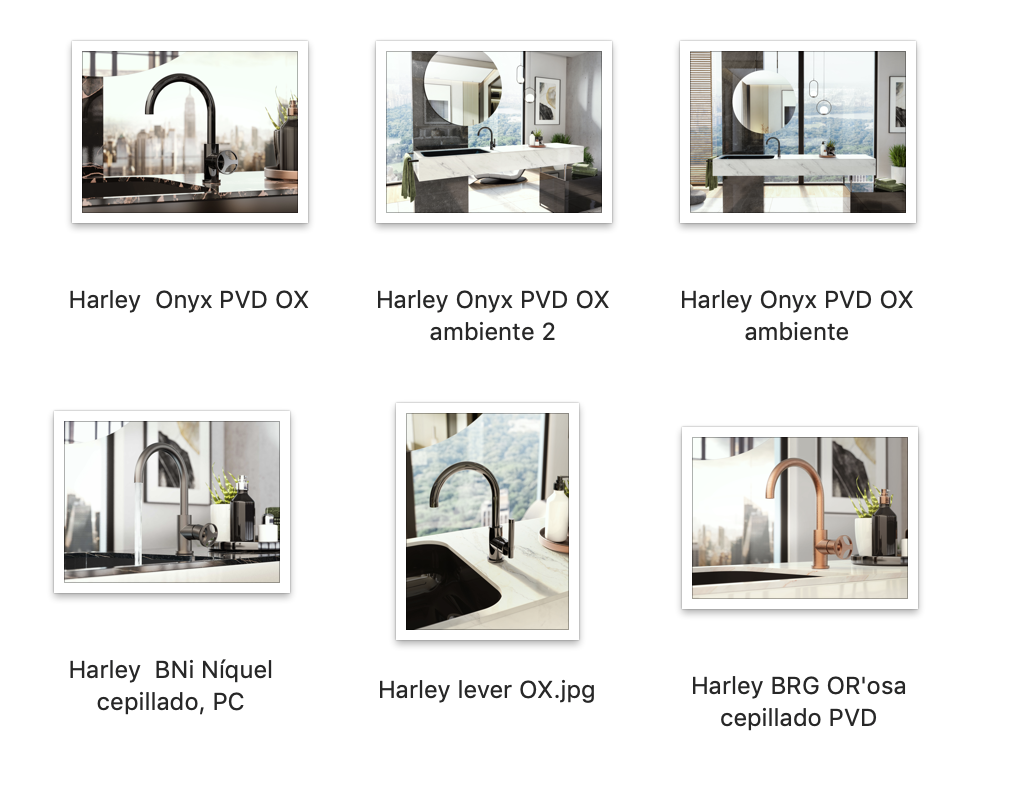 HARLEY_ ONIX PVD: OX  HARLEY_BRG: OR’osa cepillado PVDEuro 769,00 + VATAcabados PVDEl PVD (Depósito Físico de Vapores) es un innovador proceso de revestimiento que permite alcanzar un nivel muy alto de endurecimiento de la superficie y una resistencia incomparable a la intemperie y a los detergentes domésticos. Los acabados PVD son extremadamente sólidos y resistentesHARLEY_BNi: Nichel cepillado Euro 543,00 + VATAcabados chapadosLos acabados chapados se realizan a través de un proceso de galvanotecnía: un proceso industrial que utiliza corrientes eléctricas para revestir el metal, de níquel, cromo y otros metales, sobre una base de latón.GRAFF EUROPE Via Aretina 159, 50136 Florencia - ITALIA Tel.: +39 055 9332115, fax: +39 055 9332116email: info@graff-designs.com www.graff-designs.com